10 VE 100 İLE ÇARPMALAR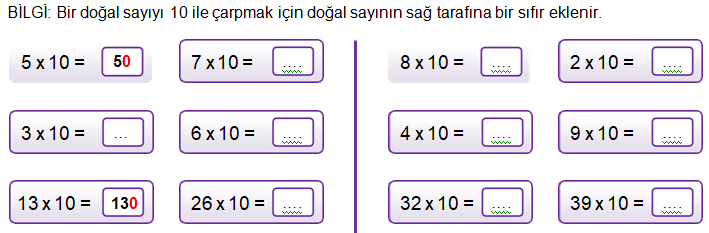 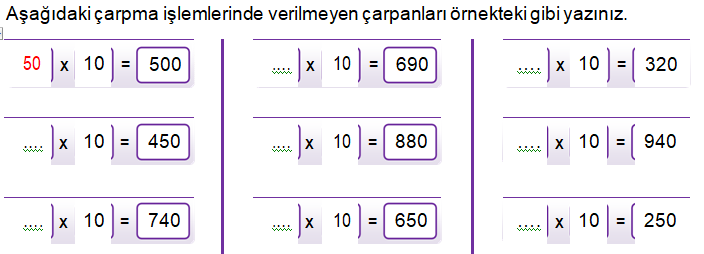 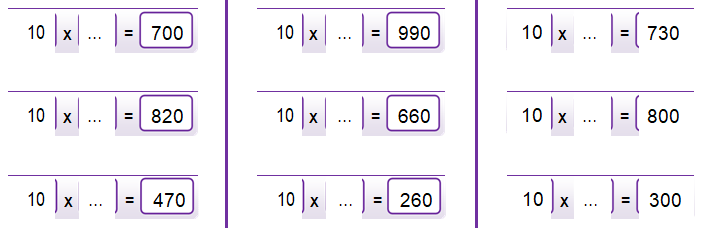 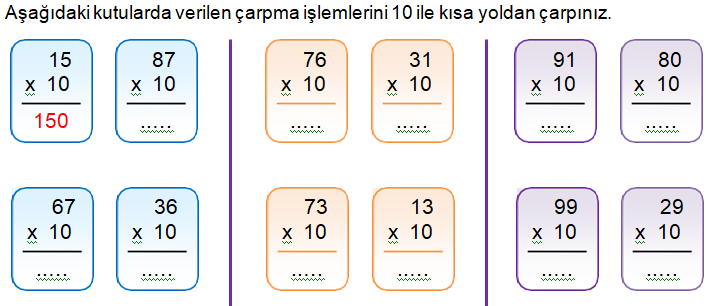 100  ile  kısa  yoldan  çarpma  işlemleri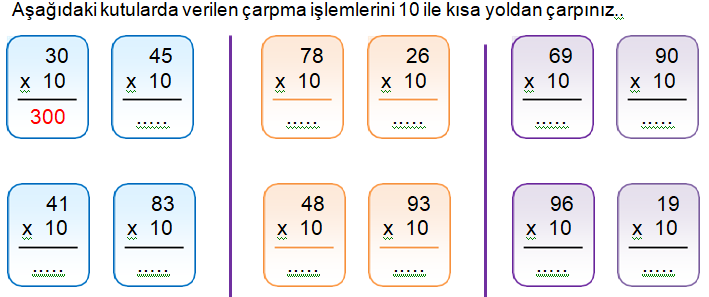 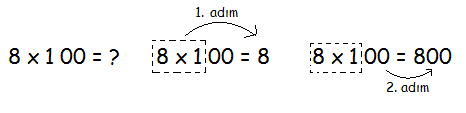 Aşağıda verilen işlemleri çarpımını kısa yoldan yapınız.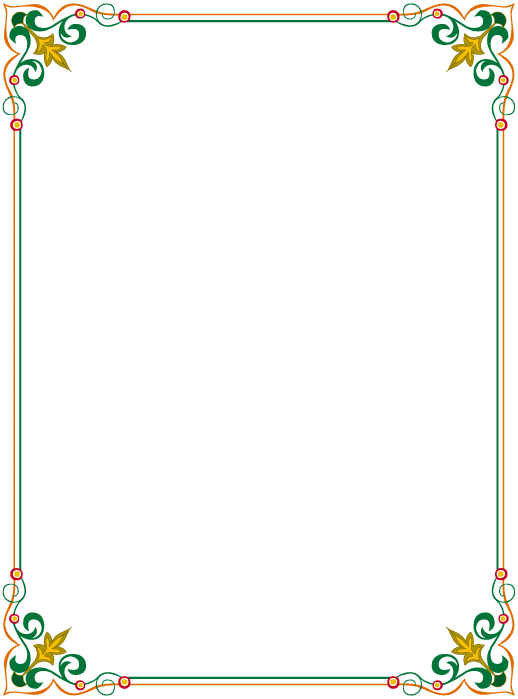 161820354355x10x10x10x10x10x10160253046516378x10x10x10x10x10x1052479x100x100x100x100x100KISALTMALARANLAMLARI1Ecz.Fenerbahçe2ed.Sosyal Güvenlik Kurumu3f.Türkiye4G fiil5GAPMilli İstihbarat Teşkilatı6GBGüneydoğu7GDNumara8Gen.Güney9yy.İngiltere10KrKuruş11GSMareşal12FB1Eczane13BJKTürk Silahlı Kuvvetleri14Mat.Edebiyat15Hv. Kuv.Genel16SGKGüneydoğu Anadolu Projesi17İng.Matematik18TMOGüneybatı19TRMilli Savunma Bakanlığı20KBBMaden Tetkik Arama21TSKMilattan Sonra22MSBGalatasaray23MİTHava Kuvvetleri24Mrşl.Kulak Burun Boğaz25MTABeşiktaş26MSToprak Mahsulleri Ofisi27Nu.Yüzyıl